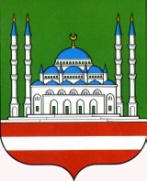 МУНИЦИПАЛЬНОЕ БЮДЖЕТНОЕ                     МУНИЦИПАЛЬНИ БЮДЖЕТАНУЧРЕЖДЕНИЕ                                                             УЧРЕЖДЕНИ    ДВОРЕЦ КУЛЬТУРЫ                                         «ЭДИСУЛТАНОВ ШИТ1ИН        ИМ. ШИТЫ ЭДИСУЛТАНОВА                        Ц1АРАХ ДОЛУ КУЛЬТУРИН Ц1А»Выборгская ул.11 г. Грозный,                                                Выборгски ул.11 Соьлжа-Г1ала,           Чеченская Республика, 364046                                                       Нохчийн Республика, 364046              Тел./факс: (8928) 7878108                                                                Тел./факс: (8928) 7878108            e-mail: dvorec1957@mail.ru                                                             e-mail: dvorec1957@mail.ruОКПО 66587366, ОГРН 1102031004426                                         ОКПО 66587366, ОГРН 1102031004426       ИНН/КПП 2013001943/201301001                                                  ИНН/КПП 2013001943/201301001_24.01.2019г_____№ _4_______________На № _________ от _________________Начальнику Департамента культуры                          						Мэрии г. Грозного                         						М.С-М. АмаевойОтчет о работеМБУ Дворца культуры им. Шиты Эдисултанова г. Грозныйза январь 2019гМероприятия по духовно-нравственному воспитанию и развитию подрастающего поколенияСохранение культуры и традиций народов ЧР17 января в МБУ ДК им. Шиты Эдисултанова г. Грозного проведен ловзар «Даймехкан хазалла!»  по возрождению нравственных традиций и обычаев чеченского народа. Каждому желающему была предоставлена возможность станцевать чеченский национальный танец лезгинка. Ответственными лицами: Асхабовым Абубакаром Абдул-Хамидовичом и Ойбаевым Ломали Жамалалиевичом, ловзар был проведен с соблюдением вайнахских обычаев и традиций. Звуки зажигательной лезгинки никого не оставили равнодушными.Участники – 10 чел., зрители- 150 чел.21 января в МБУ ДК им. Шиты Эдисултанова г. Грозного проведен смотр сценок на проект «Синмехалаш». В мероприятии участвовали учащиеся театральных кружков ДК им. Шиты Эдисултанова и ДК «Оргтехника». Учащиеся театрального кружка ДК им. Шиты Эдисултанова под руководством Лорснукаевой М.И. показали сценки: «Хаза г1иллакх», «Дахаран некъ», «Туька», «Бокъдег». ДК «Оргтехника» показали сценку «Хьаша». Оценивали артистизм участников представители Департамента культуры Мэрии г. Грозного Юсупхаджиева Аза и Магомадова Зина. Участники-17 человек, зрители – 20 человек.24 января в МБУ ДК им. Шиты Эдисултанова г. Грозного проведен смотр сценок на проект «Синмехалаш». В мероприятии участвовали учащиеся театральных кружков обще образовательных школ города Грозного. Членами жюри, оценивающими артистизм участников, были: начальник Департамента культуры Мэрии г. Грозного М. С-М. Амаева, а также работники Департамента Юсупхаджиева Аза, Магомадова Зина, Дутаева Элита, Арсен Кусариев. Участники-3 человек, зрители – 80 человек.27 января в МБУ ДК им. Шиты Эдисултанова г. Грозного проведен музыкальный вечер «Любимые мелодии!».В мероприятии приняли участие учащиеся вокальных кружков «Даймехкан аьзнаш» и «Дека аз», под руководством Асхабова А. А-Х. Первым номером программы было выступление Зубайраевой Амины, которая исполнила песню «Турпала Нана». Далее прозвучали песни в исполнении юных вокалисток: «Даймохк» Мусиханова Камила; «Йиша» Джансуркаева Ясмина; «Дада» Семиева Самира.В ходе программы также был показан музыкальный ролик «Ломахь кхиъна зезаз», в исполнении Магомедова Султана. Участники – 17 чел., зрители- 170 чел.Мероприятия по реализации Концепции государственной семейной политике в РФ22 января МБУ ДК им. Ш. Эдисултанова Грозного проведена организация профессионального самоопределения подростков «Твой выбор». Мероприятие было проведено Лорснукаевой М.И. среди учащихся клубных формирований. Она помогла слушателям разобраться в сути профессионального самоопределения в подростковом возрасте, его целях и классических ошибках, совершаемых как детьми, так и их родителями, ведь профессиональное самоопределение — непростой шаг в любом возрасте.
Участники – 3 чел., зрители- 50 чел.По духовно-нравственному воспитанию и развитию подрастающего поколения проведено 5 мероприятие, присутствовало – 470 чел., задействовано – 50 чел.Мероприятия по гражданско-патриотическому воспитаниюМероприятия, посвященные Дню восстановления государственности ЧИАССР9 января в МБУ ДК им. Шиты Эдисултанова г. Грозного Департаментом культуры Мэрии г. Грозного проведен концерт «День восстановления государственности чеченского народа!». Мероприятие было посвящено 62-ой годовщине со Дня восстановления чечено-ингушской АССР. В нём приняли участие артисты ансамбля песни и танца «Заманхо», а также артисты песни «Столица» и центра национальной культуры Департамента культуры столичной Мэрии. Участники – 10 чел., зрители- 250 чел.9 января в МБУ ДК им. Шиты Эдисултанова г. Грозного проведен концерт «Вайнахи –гордость Кавказа!». Мероприятие было посвящено 62-ой годовщине со Дня восстановления ЧИАССР. В нём приняли участие учащиеся вокальных «Дека аз» и «Даймехкан аьзнаш» под руководством Асхабова А. А-Х., а также учащиеся театрального кружка «Лучики», под руководством Лорснукаевой М.И.Участники – 20 чел., зрители- 170 чел.По гражданско-патриотическому воспитанию проведено 2 мероприятия, присутствовало – 420 чел., задействовано – 30 чел.Культурно-досуговые мероприятияМероприятия, посвященные празднованию Нового Года7 января в МБУ ДК им. Шиты Эдисултанова г. Грозного проведено новогоднее представление «Новогодние огни приглашают в сказку!». Учащиеся театрального кружка и сотрудники Дворца культуры, под руководством Лорснукаевой М.И., предстали для зрителей в виде сказочных персонажей Деда Мороза, Снегурочки, Бабы –Яги и других героев детских сказок. Каждый зритель по окончании представления получил в подарок игрушку. Участники – 25 чел., зрители- 180 чел.8 января в МБУ ДК им. Шиты Эдисултанова г. Грозного проведен концерт «Новый год шагает по планете!». Первым номером программы было выступление Зубайраевой Амины, которая исполнила песню «Керла шо!». Учащиеся театрального кружка под руководством Лорснукаевой М.И. провели небольшой конкурс для зрителей, на лучшее стихотворение, посвященное новому году, каждый чтец получил небольшой подарок. Учащиеся вокальных кружков «Даймехкан аьзнаш» и «Дека аз»» под руководством Асхабова А. исполнили новогодние песни на русском и чеченском языках. Участники – 20 чел., зрители- 180 чел.По культурно-досуговым мероприятиям проведено 2 мероприятия, присутствовало – 360 чел., задействовано – 45 чел.Мероприятия по профилактике терроризма и экстремизма18 января МБУ ДК им. Ш. Эдисултанова Грозного проведена акция «Нет терроризму» по распространению памяток. Акция проведена среди учащихся клубных формирований. Детям и подросткам были розданы буклеты с информацией, о том, какую угрозу несет с собой терроризм, о мерах по противодействию терроризму, обеспечению безопасности при обнаружении подозрительных предметов и угрозе совершения теракта.  Участники- 3 чел., зрители - 90 чел.По профилактике терроризма и экстремизма проведено 1 мероприятие, присутствовало – 90 чел., задействовано – 3 чел.Мероприятия по пропаганде здорового образа жизни30 января в МБУ ДК им. Шиты Эдисултанова г. Грозного проведен информационный час «Наше здоровье, в наших руках!», по пропаганде здорового образа жизни. Провела его Лорснукаева Марият Имрановна. Она рассказала детям о том, что быть здоровым очень важно и только здоровый человек может в полной мере ощутить радость жизни. Ему легко учиться и работать, заниматься любимыми увлечениями. Также объяснила почему люди болеют и что много причин которые от нас не зависят. Это и отравленный выхлопными газами автомобилей воздух, и продукты, напичканные химикатами, отрицательно влияющими на наше здоровье. Участники- 3 чел., зрители-50 чел.Мероприятия по социальной адаптации детей и подростков с ограниченными физическими возможностями20 января в МБУ ДК им. Шиты Эдисултанова г. Грозного проведен мастер-класс «Техника резьбы», по декоративно-прикладному искусству, для лиц с ограниченными физическими возможностями. Мастер-класс был проведен руководителем клубного формирования Оздоевым Асланом Мустафаевичом. Он рассказал участникам какие виды древесины лучше других подходят для работы, какого возраста должно быть дерево, чтобы его древесина была наилучшего качества и поделился своими знаниями техники резьбы по дереву, позволяющими выгодно подчеркнуть красоту дерева в соединении с художественным замыслом.Участники- 3 чел., зрители-20 чел.По пропаганде здорового образа жизни проведено 2 мероприятие, присутствовало – 70 чел., задействовано – 6 чел.Мероприятия по профилактике наркомании, аклкоголизма и табакокурения 25 января в МБУ ДК им. Шиты Эдисултанова г. Грозного проведена товарищеская встреча по греко-римской борьбе «Спорту-ДА, наркотикам –НЕТ!». В данном мероприятии приняли участие борцы, как победители различных соревнований, так и их тренеры, и любители спорта. Поединки между соперниками заставили зрителей поволноваться: схватки между борцами прошли крайне напряженно. Участники- 7 чел., зрители - 200 чел.По профилактике наркомании, аклкоголизма и табакокурения проведено 1 мероприятие, присутствовало – 200 чел., задействовано – 7 чел.Мероприятия по профилактике правонарушений11 января в МБУ ДК им. Ш. Эдисултанова Грозного проведена лекция-рассуждение «Добро и зло», приуроченная к 101-ой годовщине создания комиссии по делам несовершеннолетних и защите их прав.	Лекция была проведена для учащихся клубных формирований. Детям было предложено порассуждать на тему добра и зла. Ведь добро и зло – наиболее общие представления людей, содержащие осмысление и оценку всего существующего: состояние миропорядка, социального устройства, качеств человека, мотивов его поступков и результатов действий. Слова добро и зло обозначают положительные и отрицательные ценности.Участники -3 чел., зрителей - 40 чел.По профилактике правонарушений проведено 1 мероприятие, присутствовало – 40 чел., задействовано – 3 чел.Внеплановые мероприятия18 января в МБУ ДК им. Ш. Эдисултанова Грозного проведен кулинарный конкурс «Нохчийн даар».Участникам было задано домашнее задание: приготовить национальное блюдо «Хингалаш». А уже на месте они рассказали о том, как это было приготовлено, что входило в рецепт, какова была последовательность приготовления. Жюри, в состав которого вошли руководители кружков, оценили работы и выставили баллы. Каждый участник получил грамоты.Участники-10 человек, зрители – 20 человек.23 января в МБУ ДК им. Ш. Эдисултанова г. Грозного проведен показ мультипликационного фильма «Смешарики. Новые серии». Показ мультипликационного фильма был проведен для детей из детского садика «Лучик» №117. Также мультфильм посмотрели учащиеся клубных формирований. Участники-3 человек, зрители – 120 человек.Всего проведено внеплановых 2 мероприятия, присутствовало – 140 чел., задействовано – 13 чел.Всего за январь проведено - 16 мероприятий, присутствовало- 1790 человек, задействовано - 157 человек.Клубных формирований: - 13. Участников – 343 человек.1.Вокальный кружок – 30 участников. 2. Вокальный кружок (младшая группа) - 20 участников. Разучивают песни. Участвуют в концертных мероприятиях, конкурсах. 3.Театральный кружок – 24 участника. Разучивают сценки. Участвуют в театральных постановках, концертных мероприятиях, конкурсах.4. Танцевальный кружок – 50 участника.5. Танцевальный кружок – (младшая группа) – 30 участников.Разучивают танцевальные движения. Участвуют в концертные мероприятия.6. Бисероплетение – 30 участника.7.Бисероплетение – 27 участника. Обучаются плетению из бисера. Участвуют в выставках и конкурсах.8. Резьба по дереву – 20 участника. Учатся делать поделки из дерева. Участвуют в выставках и конкурсах.9. Резьба по дереву –18 (младшая группа). Учатся делать поделки из дерева. Участвуют в выставках и конкурсах.10. Кулинарные курсы -  25 участников. Учатся готовить разные блюда. 11. Дечиг пондар – 27 участников. Разучивают аккорды. Участвуют в концертных мероприятиях, конкурсах.12. ИЗО – 27 участников.   Учатся рисовать. 13. Декоративно-прикладное искусство – 15 участников. Учатся делать подделки из разных природных материалов.Директор										С.Г. ЦагаевНаименованиеколичество мероприятийколичество участниковКоличество зрителейДуховно-нравственное ​воспитание​550470Патриотическое воспитание230420Культурно-досуговые мероприятия245360Профилактика здорового образа жизни2670Профилактика наркомании17200Профилактика правонарушений1340Профилактика терроризма и экстремизма1390Внеплановые мероприятия213140ИТОГО161571790​Конкурсы​ Участие в Республиканских конкурсахУчастие в Международных конкурсах